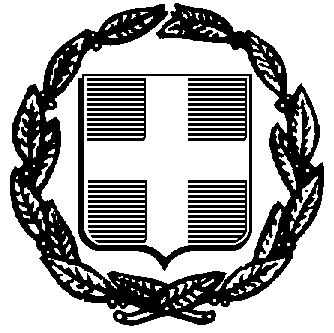 ΕΝΤΥΠΟ   ΟΙΚΟΝΟΜΙΚΗΣ   ΠΡΟΣΦΟΡΑΣ  (ΟΜΑΔΑ Β)  «Προμήθεια Φρέσκου Γάλακτος», ΠΡΟΫΠ.: 622.587,63 € (συμπ/νου ΦΠΑ 13%)Ο υπογραφόμενος ……………………………………………………….. με έδρα……………………………… Δ/νση...………………………….………… Τηλ.…….………………, email……………….αφού έλαβα πλήρη γνώση των όρων της διακήρυξης για την  «Προμήθεια Φρέσκου Γάλακτος»,  της 163/2019 μελέτης και των σχετικών εγγράφων αυτής, δηλώνω ότι τους αποδέχομαι πλήρως και ανεπιφύλακτα, με τις ακόλουθες τιμές:   Προμήθεια Φρέσκου Γάλακτος ΑΝΑΛΥΣΗ : Το σύνολο της προμήθειας φρέσκου γάλακτος αφορά σε 500.875  lt φρέσκου γάλακτος και επιμερίζεται  ως ακολούθως Προμήθεια φρέσκου γάλακτος για τους δικαιούχους υπαλλήλους του Δήμου :470.535 lt Προμήθεια φρέσκου γάλακτος για τους δικαιούχους υπαλλήλους της Α΄βάθμιας Σχολικής Επιτροπής:   17.220 lt Προμήθεια φρέσκου γάλακτος για τους δικαιούχους υπαλλήλους της Β΄βάθμιας Σχολικής Επιτροπής:  13.120 lt ΕΛΛΗΝΙΚΗ ΔΗΜΟΚΡΑΤΙΑ                                                                 ΝΟΜΟΣ  ΑΤΤΙΚΗΣ                                                                            ΔΗΜΟΣ ΧΑΛΑΝΔΡΙΟΥΜΕΛΕΤΗ: Προμήθεια Μέσων Ατομικής                      Προστασίας (ΜΑΠ) προϋπολογισμού:  254.186,61€ και Φρέσκου Γάλακτος : προϋπολογισμού: 622.587,63€ Α.Μ:   163/2019Σύνολο προϋπολογισμού : 876.774,24 € Α/ΑΠΕΡΙΓΡΑΦΗ ΕΙΔΟΥΣΜΟΝΑΔΑ ΜΕΤΡΗΣΗΣΠΟΣΟΤΗΤΑΤΙΜΗ ΠΡΟΣΦΟΡΑΣ/ltΣΥΝΟΛΙΚΗ ΑΞΙΑ ΧΩΡΙΣ ΦΠΑ1.Φρέσκο Αγελαδινό γάλα (πλήρες ή ελαφρύ) Λίτρα500.875  lt ΣΥΝΟΛΟ:ΣΥΝΟΛΟ:ΦΠΑ 13%:ΦΠΑ 13%:ΓΕΝΙΚΟ ΣΥΝΟΛΟ ΣΕ €:ΓΕΝΙΚΟ ΣΥΝΟΛΟ ΣΕ €:Ο ΠΡΟΣΦΕΡΩΝ(Σφραγίδα και υπογραφή)